TURFGRASS ECONOMIC SURVEY – 2018Service Provider VersionOMB No. 0535-NEWApproval Expires: X/XX/20XXProject Code: XXXSurveyID: United States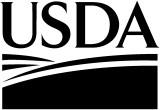 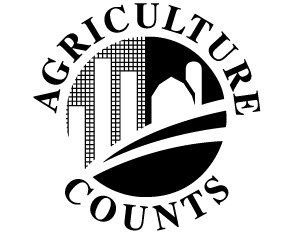 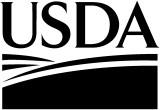 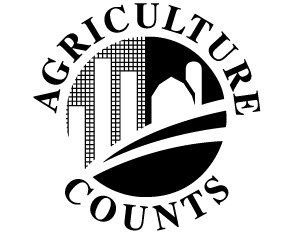 Department of AgricultureNATIONALAGRICULTURALSTATISTICSSERVICE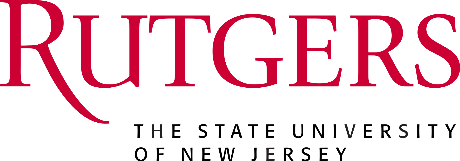 USDA/NASSNortheast Region4050 Crums Mill RoadSuite 203Harrisburg, PA 17112Phone: 1-717-787-3904Fax: 1-855-270-2719 Email: nassrfoner@nass.usda.govPlease make corrections to name, address, and ZIP Code, if necessary.The information you provide will be used for statistical purposes only. Your responses will be kept confidential and any person who willfully discloses ANY identifiable information about you or your operation is subject to a jail term, a fine, or both. This survey is conducted in accordance with the Confidential Information Protection provisions of Title V, Subtitle A, Public Law 107-347 and other applicable Federal laws. For more information on how we protect your information please visit: https://www.nass.usda.gov/confidentiality. Response is voluntary.According to the Paperwork Reduction Act of 1995, an agency may not conduct or sponsor, and a person is not required to respond to, a collection of information unless it displays a valid OMB control number. The valid OMB control number for this information collection is 0535-0XXX. The time required to complete this information collection is estimated to average 45 minutes per response, including the time for reviewing instructions, searching existing data sources, gathering and maintaining the data needed, and completing and reviewing the collection of information.INSTRUCTIONS:· Report for all land operated, including land rented from others, in New Jersey.      · Report for all seasons (winter, spring, summer, and fall) during 2018. A. 	Company information  Where is your company located?  	Primary County: _______________ List any additional counties:  _________________________  How long has your company been in business? __________ years Are you a member of any of the following professional organizations?  	Irrigation Association of New Jersey 	 	Yes 	 	No   	New Jersey Landscape Contractors Association 	 	Yes 	 	No   	New Jersey Nursery and Landscape Association 	 	Yes 	 	No   	New Jersey Turfgrass Association 	 	Yes 	 	No  What was the approximate total area that your company serviced in 2018? 	Total area: __________ acres  	Turf area: __________ acres  What was the approximate total irrigated area that your company serviced in 2018?Total area: __________ acres Did your company experience growth in 2018 with respect to the previous year?   	 	Yes 	 	No  How much new turf area was established during 2018 by this firm? Turf area: __________ acres  What percentage of the new turf area was established under the following methods: 	seeding  _____ % 	sodding _____ %  What proportion of customers renewed their contracts for your services in 2018?_______% What type of services does your company provide? (Select all that apply). 	 Landscape design 	 	 Fertilizer application 	 	 Mowing 	 New planting (ornamental)  	    liquid_____%  dry_____% 	 Irrigation 	 Pruning 	 	 	 Initial laying of grasses:  	 Aeration                	 Herbicide application                     Integrated Pest Management        Natural/organic control  Insecticide application  	               Training 	 	 	 Biological control Fungicide application 	 	 Correct drainage 	 	 Soil testing 	 	 	 Soil amendments 	 	 Top-dressing 	 	 	 Dethatching 	 	 	 Edging 	 	 	 Clipping removal 	 	 Overseeding 	 	 Turf selection 	 Snow plowing  	 Other (specify)______________  B. 	Turfgrass Specific Please indicate the percentage of each type of turfgrass among your clients?  (Select all that apply)  	____ % Kentucky Bluegrass 	____ % Perennial Ryegrass 	____ % Annual Bluegrass  	____ % Fine Fescue 	____ % Tall Fescue 	____ % Bentgrass  	____ % Zoysia  	____ % Other/Mixture 	____  Don’t know  What are the important sources of information for your turf-related problems?  (Select all that apply).  Rutgers Cooperative Extension Agent or Specialist                 Cook College Office of Continuing Professional Education  	 Rutgers University (other) 	 Private consultant 	 Commercial Tech Rep. 	 Peers  	 Industry magazines 	 Professional Organization 	 	 	 Internet  	 TV/Radio 	 	 	 	 Books 	 Other (specify)________________ 	 
C. 	Clients Please indicate the percentage (approximate to the nearest whole number) of the following clients you serve.  Households    	_____ (%) 	 	 Golf Courses   	_____ (%) 	 Commercial institutions (eg., businesses, apartments, etc.)   	_____ (%) Non-profit institutions (e.g, churches, schools, etc.) 	 	_____ (%) Others (specify) 	_____ (%)___________________                                     _____ (%)___________________ _____ (%)___________________ Based on your company’s sales, which of your client groups have experienced the highest rate of growth in the past 5 years?  Please rank the top three in descending order. 	Fastest growing client group 	______________ 	2nd fastest growing client group 	______________ 	3rd highest growing client group 	______________ D. 	Turf and Landscape Problems What do you consider to be difficult turf and landscape related problems facing your industry?  (Select all that apply under each category).   a. Regulation                        Local noise ordinances                 Water restrictions      	Signposting (chemical applications)  	        Pesticide application (amount, type of chemical) 	    Other (specify) ________________b. Management                        Labor availability 	                         Immigration laws     	Employee training                      Health issues due to turf activity (i.e., poisoning, etc.)     Language barriers                       Other (specify) _______________________ Turfgrass 	  	 	Soil related 	 	Diseases 	 	Insects  	 	Weeds 	 	Equipment Cost 	 	Erosion  	 	Water related 	 	Shade 	 	Traffic 	  	 	Other (specify) ________________________ Which do you anticipate to be the major turf-related problems 5 years from now? (Select all that apply under each category).   a. Regulation 	                          Local noise ordinances          Water restrictions         	Signposting (chemical applications)  	      	Pesticide application (amount, type of chemical) 	     Other (specify) ________________b. Management                      	Labor availability 	                  Immigration laws         	Employee training                     	Health issues due to turf activity (i.e., poisoning, etc.)     Language barriers                       	Other (specify) _______________________ Turfgrass 	  	 	Soil related 	 	Diseases 	 	Insects  	 	Weeds 	 	Equipment Cost 	 	Erosion  	 	Water related 	 	Shade 	 	Traffic 	 	 	Other (specify) ________________________ E. 	Expenses (Please use previous business year figures to answer sections E and G.) 17. 	Best Estimate of annual turf-related service costs during the year 2018 (to the nearest $1,000): Seed……………………………………….……………………………………….……. $ __________ Sod………………….…………………………………………………………………… $__________ Erosion control (turf related mulches)…………………………………………….…. $__________ Equipment and Operation (exclude labor)                                            Tractors (depreciation)……..………...……………………………...……. $ __________ Mowers (depreciation)….…………………………………………………. $ __________ Irrigation equipment (depreciation)….…………..……………………...… $ __________ Application equipment (depreciation)…..………………………………… $__________ Other equipment (depreciation)….……..…………………………………. $ __________ Vehicles (depreciation)………………….………………………………… $__________ Fuel, lube and electricity…………..………………………………………. $ __________ Repairs and maintenance……………………….…………………………. $ __________ Equipment rental……………………………..……………………………. $ __________e) 	Chemicals Weed control products……………………………….……………………. $ __________ Insect control products…….…………………..………….……………….. $ __________ Disease control products……..…………….……………………………… $ __________ Plant-growth regulators ...……........………………………………………. $ __________ Other.…………………………...………………………………………….. $___________f) 	Fertilizer and Soil Amendments Fertilizer ………...………………………………………………………… $ __________ Organic Fertilizer .………………………………………………………… $ __________ Lime…………….….……………………………………………………… $ __________ Natural/organics…....……………………………………………………… $ __________ Soil amendments……….………………………………………………….. $__________ Other…...……………….…………………………………………………. $__________g) 	Labor (salaries/wages, not taxes) Production wages/salaries…………………………………….…………… $ __________ Supervisory wages/salaries……………………………………….….……. $ __________ Mechanics/maintenance…………………………………………………… $__________ Clerical/sales wages/salaries..…………………...………………………… $ __________h)	Services purchased/subcontracts Chemical/fertilizer application…………………………………………..... $ __________ Sod installation………...…………………………………………..……… $ __________ Transport services/trucking/hauling…………….………………………… $ __________ Irrigation installation……………………………………………………… $ __________ Other contract labor..……………………………………………………… $ __________i) 	Advertising cost………...………………………………...…………………………….. $ __________ Other direct expenses (Specify)...………………...……………………………………. $ __________ ……………………………………………………………….………….… $ __________ ……………………….…..………………………………….…………….. $ __________ ……………………………………………….………………..…………... $ __________ ...……………………………………………………………….……..…… $ __________ Total turf-related expenses.………………………………...………………………….. $ __________ Equipment/supplies purchased in 2018 from vendors outside of New Jersey was ______% of total expense.   What was the estimated value of turf-related buildings and land owned and used by this firm as of the end of 2018 (to the nearest $1,000)? 	 	$ ________________ What was the estimated value of turf-related equipment owned and used by this firm as of December 2018?(include tractors, mowers, seeders, etc.) 	$ ________________ How many positions did this institution or company have in 2018? ___________ employees What percentage of the your company’s total workforce do the following categories represent?   Year round full-time 	______% Seasonal full-time 	______% Year round part-time 	______% Seasonal part-time  	______% Please indicate the percentage of total hours devoted to turf-related activities by the following employees.  Year round full-time 	______% Seasonal full-time 	______% Year round part-time 	______% Seasonal part-time  	______% F. 	Cultural Practices and Equipment What types of lawn mower are primarily used by your company (check all that apply)? 	 Riding 	 Walk-behind 	 Push Self-propelled 	 	 Push  	 	 	 	 Other (specify)________________________________ How are grass clippings handled on the majority of your clients’ property? 	 always bagged and removed 	 collected and composted 	 disposed with trash  left on ground (rarely or never removed)    bagged and removed only for heavy growth What is the typical width/size of the mower used by your company?  ___________inches What is the average interval between mowings on your clients’ property?  _________days Please indicate the proportion of your clients’ turf area receiving fertilizer applications:  	____ % 1-2 times per year  	____ % 3-4 times per year  	____ % 5-6 times per year  	____ % 7 or more times per year Please indicate the proportion of your clients’ turf area receiving other chemical (e.g., insecticides, herbicides, etc.) applications:  	____ % 1-2 times per year  	____ % 3-4 times per year  	____ % 5-6 times per year  	____ % 7 or more times per year Do you monitor the water needs of turf on your clients’  property?  	 	Yes 	 	No  	 Do you regulate the amount of water being applied to turf on your clients’ property?    	 	Yes 	 	No  	 What is the average interval between waterings without rain?   _________days 	       	Don’t know What is the length of time you water when irrigating? 	_________hours 	       	Don’t know G. 	Sales What was your company’s total billing for each of the following during 2018? (to the nearest $1,000)  	Mowing..………….……………………………………………………………..…………….. $__________  	Turf fertilizer and pest control……..……..……………………………………………………$__________  	Turf establishment and renovation...…………………………………………….………….… $__________  	Turf irrigation installation and maintenance…………………………………….………….… $__________ Other billings this firm had in 2018 (NOT related to the care or installation of plants)……... $_________Total Gross Sales  for Turf-Related Business...…………………………………………… $__________  Please indicate the methods of advertising used by your company during 2018.  (Select all that apply).  	 	Newspaper 	 	Direct Mail 	 	Radio 	 	Television 	 	Signs 	 	Brochures                    Internet  	 	Yellow pages 	 	Billboards 	 	 	 	Other (specify) ____________________ H. 	Opinion How do you feel the demand for turf-related services will change over the next 5 years? 	 	Increasing 	 	Constant 	 	 	 	Decreasing  	 	Don’t know Do you believe turfgrass represents a healthy environment?  	 	Yes 	 	No  	 	Don’t know Do you believe pesticide residues on turf present potential health risks to turf users?  	 	Yes 	 	No  	 	Don’t know Is it important to develop turfgrasses that require less pesticide inputs?  	 	Yes 	 	No  	 	Don’t know Is it important to develop turfgrasses that use less water?  	 	Yes 	 	No  	 	Don’t know Do you know what Integrated Pest Management (IPM) is?  	 	Yes 	 	No  Which of the following best fits your view of what IPM is?               	 No chemical use                                              Pesticide use as last resort             Least toxic chemical use 	 Best use of chemical, cultural, biological, and genetic pest control strategies Do you use IPM on you clients’ properties?  	 	Always 	  Sometimes 	 	Never  	 	Not practical Do you understand how Rutgers Cooperative Extension (RCE) services can help you?  	 	Yes 	 	No  	 	Not familiar with RCE How do you perceive Rutgers Cooperative Extension?                  Very helpful 	 	Helpful 	 	Fair   	 	Not helpful 	 	Don’t know  How do you perceive Cook College Office of Continuing Professional Education?  	 	Very helpful 	 	Helpful 	 	Fair   	 	Not helpful 	 	Don’t know  Please "grade" the Rutgers Turfgrass program in the following areas, using the appropriate number.  	1 = Excellent 	2 = Good 	3 = Fair 	4 = Unsatisfactory 	5 = Don’t know                _____    Research                                _____     Undergraduate Education 	_____ 	Extension/Outreach  	_____ 	Web-Page content 	  Would you grow/maintain a genetically modified turfgrass or ornamental plant if it were proved to be safe?    	  Yes 	  No 	  Not Sure  In the past 5 years, were you affected by water regulations during a time of drought?  	 	Yes 	 	No (skip questions 50 and 51) Please estimate the total loss of business in terms of decreased revenue during the drought. $ __________ Please estimate the number of employees laid off because of water restriction regulations.  	________full-time employees and ________part-time employees I. 	Ornamental plantings Do you provide services for ornamental plantings?  	 	Yes 	 	 	 	 	No (skip question 53) What were the total billings for services provided for ornamental plantings in 2018 (to the nearest $1,000)? Landscape design…………………………………………………………………… $__________ Installation of plantings (shrubs/trees/flowers)……………………………………... $__________ Pruning/cutting……………………………….…….……………………………….. $__________ Herbicides………………………………………….……………………………….. $ __________ Insecticides………………………………………….……………………………… $ __________ Other pesticides………………………………………..……………………………. $ __________ Fertilization in liquids and granules………………………………………………… $ __________ Irrigation parts and accessories (includes sprinklers, valves, hoses, etc)……….……$ __________ Landscape materials (mulch, hardscaping, rock, fence, others)……………………. $ __________ Training and training materials…………………………………………………...… $ __________ Other (specify) ____________________……………………….………….………. $ __________ Total Gross Sales for Ornamental Business……………………………………... $ __________ OFFICE USE ONLYOFFICE USE ONLYOFFICE USE ONLYOFFICE USE ONLYResponseResponseRespondentRespondentModeModeEnum.Eval.ChangeOffice Use for POIDOffice Use for POIDOffice Use for POIDOffice Use for POID1-Comp2-R3-Inac4-Office Hold5-R – Est6-Inac – Est7-Off Hold – Est99011-Op/Mgr 2-Sp3-Acct/Bkpr4-Partner9-Oth99021-PASI (Mail) 2-PATI (Tel) 33-PAPI (Face-toFace)6-Email7-Fax19-Other99039998990099859989__ __ __ - __ __ __ - __ __ ____ __ __ - __ __ __ - __ __ ____ __ __ - __ __ __ - __ __ ____ __ __ - __ __ __ - __ __ __1-Comp2-R3-Inac4-Office Hold5-R – Est6-Inac – Est7-Off Hold – Est99011-Op/Mgr 2-Sp3-Acct/Bkpr4-Partner9-Oth99021-PASI (Mail) 2-PATI (Tel) 33-PAPI (Face-toFace)6-Email7-Fax19-Other99039998990099851-Comp2-R3-Inac4-Office Hold5-R – Est6-Inac – Est7-Off Hold – Est99011-Op/Mgr 2-Sp3-Acct/Bkpr4-Partner9-Oth99021-PASI (Mail) 2-PATI (Tel) 33-PAPI (Face-toFace)6-Email7-Fax19-Other99039998R. Unit9985Optional UseOptional UseOptional UseOptional Use1-Comp2-R3-Inac4-Office Hold5-R – Est6-Inac – Est7-Off Hold – Est99011-Op/Mgr 2-Sp3-Acct/Bkpr4-Partner9-Oth99021-PASI (Mail) 2-PATI (Tel) 33-PAPI (Face-toFace)6-Email7-Fax19-Other99039998992199859907990899069916S/E NameS/E Name